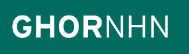 Logistieke stagnatie		Doelstellingen		Incidenttype		Waarborgen van de continuïteit reguliere gezondheidszorg.Snelle inventarisatie problemen die op de korte (acuut), middellange en lange termijn op de locatie(s) ontstaan.Slechte weersomstandigheden.Bouwwerkzaamheden/ wegwerkzaamheden.Evenementen.Problemen bij leveranciers. 	Uitgangspunten				Kritieke momenten / besluiten	We geven prioriteit aan acute zorgvragen/ kritische processen.Wat nu niet hoeft, doen we op een later moment. Vaststelling géén alternatieven mogelijk op gewenste termijn.Vaststelling langdurige logistieke stagnatie.Melding & Alarmering	Melding & Alarmering	Neem bij calamiteiten met acute of voorziene knelpunten m.b.t. de zorgcontinuïteit contact op met de Algemeen Commandant Geneeskundige Zorg van de GHOR via 072-2042358. Indien niet bereikbaar: Meldkamer Ambulancezorg 088-1684154.Neem bij calamiteiten met acute of voorziene knelpunten m.b.t. de zorgcontinuïteit contact op met de Algemeen Commandant Geneeskundige Zorg van de GHOR via 072-2042358. Indien niet bereikbaar: Meldkamer Ambulancezorg 088-1684154.					Beeldvorming					BeeldvormingInventariseer acute knelpunten in de zorg (kritische zorgprocessen) die direct moeten worden opgelost en onderneem direct actie.Context: tijdstip, omgevingsanalyse,  huidige + verwachte meteo.Welke leveranciers kunnen niet leveren?Om welke en hoeveel middelen gaat het?Wat is de verwachte duur van stagnatie?Hebben zij mogelijk tijdelijk een alternatief?Welke locaties/ afdelingen/ doelgroepen zijn getroffen?Welke middelen en materialen zijn onmisbaar voor de minimale, verantwoorde basiszorg?			Knelpunten/ besluiten/ acties	Oordeelsvorming/ knelpuntenInterpreteer de beeldvorming en stel de knelpunten vast.BesluitenBeschrijf per knelpunt de oplossingsmogelijkheid (actie) en benoem daarbij een actiehouder die verantwoordelijk is voor de uitvoering daarvan.			Planvorming 	Door de organisatie zelf in te vullen: is er relevante planvorming (protocollen/ procedures) voor dit onderwerp? Bijv. Overzicht kritische zorgprocessen/ afdelingen en kritische bedrijfsprocessen.Bijv. Leveringsvoorwaarden, Instructiekaarten afdelingen, zorgcontinuïteitsplan etc. 				Aandachtspunten/ tips	Inventariseer welke kritische (zorg)processen afhankelijk zijn van materiaal, (hulp)middelen en medicijnen en hoeveel uren deze processen maximaal uitgesteld kunnen worden. Zorg dat hiervan een lijst beschikbaar is.Check in leveringsvoorwaarden welke procedure gevolgd wordt als de leverancier niet kan leveren. Inventariseer welke alternatieve leveranciers er zijn, verzamel de contactgegevens en maak zo mogelijk met hen afspraken.Stem indien relevant met externe partijen af hoe de logistieke stagnatie kan worden beperkt.Maak met de gemeente afspraken over de bereikbaarheid van de locatie bij voorziene omstandigheden (zoals bouw- en wegwerkzaamheden en evenementen) en onvoorziene omstandigheden (zoals weersomstandigheden) die zorgen voor logistieke stagnatie. Stem af met leveranciers.Inventariseer de problemen die door de stagnatie acuut, op de middellange en lange termijn op de locatie(s) ontstaan. Communiceer continu richting personeel, cliënten, verwanten. Kritische zorgprocessen/ afdelingen	Kritische bedrijfsprocessenWelke door logistieke stagnatie leiden tot (levens)bedreigende situaties voor de patiënt:Organisatie zelf invullen Hoeveel personeel is minimaal nodig + welke deskundigheid?Systemen , processen, functies of stoffen die door logistieke stagnatie leiden tot (levens)bedreigende situaties:Organisatie zelf invullen 